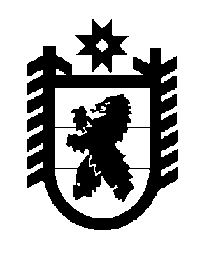 Российская Федерация Республика Карелия    ПРАВИТЕЛЬСТВО РЕСПУБЛИКИ КАРЕЛИЯПОСТАНОВЛЕНИЕот 20 мая 2013 года № 163-Пг. Петрозаводск О внесении изменения в постановление ПравительстваРеспублики Карелия от 5 февраля 2008 года № 24-ППравительство Республики Карелия п о с т а н о в л я е т:Пункт 2 Целей и условий предоставления субсидий юридическим лицам (за исключением субсидий государственным (муниципальным) учрежде-ниям), индивидуальным предпринимателям, физическим лицам – производи-телям товаров, работ, услуг из бюджета Республики Карелия, утвержденных постановлением Правительства Республики Карелия от 5 февраля 2008 года № 24-П «О предоставлении субсидий юридическим лицам (за исключением субсидий государственным (муниципальным) учреждениям), индивидуаль-ным предпринимателям, физическим лицам – производителям товаров, работ, услуг из бюджета Республики Карелия» (Собрание законодательства Республики Карелия, 2008, № 2, ст. 162; № 7, ст. 945; № 8, ст. 1019; № 11,                ст. 1384; № 12 ст. 1571; 2009, № 1, ст. 56, 61; № 4, ст. 362, 370; № 7, ст. 821;            № 8, ст. 890; № 10, ст. 1149; № 11, ст. 1302; № 12, ст. 1460; 2010, № 2, ст. 114, 137; № 6, ст. 697; № 12, ст. 1719; 2011, № 3, ст. 310; № 7, ст. 1065; № 10,                 ст. 1651; № 11, ст. 1843, 1847; № 12, ст. 2047, 2061, 2073, 2084, 2089, 2091; 2012, № 2, ст. 268; № 3, ст. 445; № 4, ст. 637, 645; № 6, ст. 1153; № 11,                       ст. 2024, 2025; Карелия, 2012, 27 декабря; 2013, 31 января, 30 апреля), дополнить подпунктом 42 следующего содержания:«42) компенсация части потерь в доходах, связанных с установлением льготного тарифа на отпускаемую потребителям электрическую энергию (за исключением населения и потребителей, приравненных к категории «население»), вырабатываемую дизельными электростанциями в населенных пунктах Республики Карелия, не имеющих централизованного энергоснаб-жения.».              Глава Республики  Карелия                                                            А.П. Худилайнен